Lampiran 1Kerja dan Syarat-syarat Server Universitas Pakuan 2021Ketua Panitia,Pengadaan Server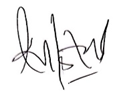 Dr. Prihastuti HarsaniNoJenis dan Spesifikasi BarangBanyaknya/Satuan1HPE ProLiant DL380 Gen10 Intel Xeon-G 6248R 24-Core (3.00GHz 35.75MB) 32GB (1 x 32GB) PC4-2933Y DDR4 RDIMM 8 x HotPlug2.5in Small Form Factor Smart Carrier Smart Array S100i SATA NC NoOptical 800W 3yr Next Business Day Warranty, HPE 1.2TB SAS 10K SFF SC DS HDD , HPESmart Array E208i-a SR Gen10 Ctrlr , HPE 3 Year Foundation Care 24x7 DL380 Gen10, HPEOV 3yr 24x7 Supp Phys 1 Svr Lic, HPE 32GB  2Rx4 PC4-2933Y-RSmart Kit1 unit2Pengiriman, pemeriksaan,serah terima barang, dan instalasi1 Kegiatan